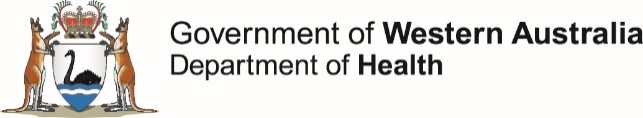 Approved Schedule 8 Registers Only approved registers can be used to record S8 medicines transactions and Schedule 9 poison transactions. Below is a list of the current registers and recording systems approved by the Department of Health. Any register not listed below has not been approved for use. Approved Hardcopy RegistersAll paper based registers must be bound and the pages sequentially numbered. The hardcopy registers below are approved for use.Approved Electronic S8 RegistersThe following commercial systems have been approved for use and are available for purchase by health practitioners to use in recording Schedule 8 transactions.These systems are not approved for recording methadone or buprenorphine in the Community Program for Opioid Pharmacotherapy (CPOP).Approved Electronic CPOP Recording SystemThe following commercial systems are approved for the purposes of recording Schedule 8 transactions in community pharmacies as part of the Community Program for Opioid Pharmacotherapy (CPOP).Further enquiriesFor more information contact the Medicines and Poisons Regulation Branch on:(08) 9222 6883 (Monday-Friday, )MPRB@health.wa.gov.auRegisterFor Use InVendorsContact DetailsHA176 PharmacySymbionWinc Australiawww.symbion.com.auwww.winc.com.auHA212Pharmacy (CPOP)SymbionSigmaWinc Australiawww.symbion.com.auwww.sigmahealthcare.com.auwww.winc.com.auHA14Record administration to patients - Hospital wardsVeterinary clinicsMedical Practices Residential aged care facilitiesResearchersSymbionSigmaWinc AustraliaVeterinary wholesalerwww.symbion.com.auwww.sigmahealthcare.com.auwww.winc.com.auHA210WholesalerWinc Australia www.winc.com.auMR910 Schedule 8 Drugs Pocket BookDoctor’s Bag (individual doctor)Rolls Filing Systemswww.rollsaustralia.com.au 
RegisterFor Use InVendorContact DetailsDDBookPharmacyModeuswww.modeus.com.au DiamondCareResidential Aged Care FacilityModeuswww.modeus.com.auHS8HospitalModeuswww.modeus.com.auMine8Mining/resource sectorModeuswww.modeus.com.au Strong ERPharmacyStrongRoom AIwww.strongroom.aiVet S8Veterinary PracticeModeuswww.modeus.com.au Ware S8 WarehousesModeuswww.modeus.com.auRegisterFor Use InVendorContact DetailsEasyDose PharmacyEasyDose Dispensing Solutions www.easydose.net.au Meth D.A PharmacyModeuswww.modeus.com.au Strong O.R.D.E.RPharmacyStrongRoom AIwww.strongroom.aiidosePharmacy Pharmasea International www.idose.net